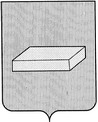 ГОРОДСКАЯ ДУМА ГОРОДСКОГО ОКРУГА  ШУЯР Е Ш Е Н И Еот 29 января 2015 года				№ 18Об установлении границ организации территориального общественного самоуправления	Рассмотрев протокол собрания инициаторов организации территориального общественного самоуправления на территории городского округа Шуя от 21.12.2014 с учетом протокола от 19.10.2014 и в соответствии с частью 1 статьи 27 Федерального Закона от 06.10.2003 г. № 131-ФЗ «Об общих принципах организации местного самоуправления в Российской Федерации», на основании статьи 24 Устава городского округа Шуя городская Дума РЕШИЛА:1. Установить в районе домов №№ 26, 49, 49а, 51 по улице Кооперативная и домов №№ 5а, 5б, 7, 7б, 9, 9а, 9б по улице Строителей границы территории организации территориального общественного самоуправления, утвердив:	1) схему границ территории, на которой осуществляется территориальное общественное самоуправление (приложение 1)	2) описание границ территории, на которой осуществляется территориальное общественное самоуправление (приложение2)2. Решение городской Думы городского округа Шуя от 27.11.2014г. № 246 "Об установлении границ организации территориального общественного самоуправления" отменить.3. Настоящее решение вступает в силу после официального опубликования.ГЛАВА ГОРОДСКОГО ОКРУГА ШУЯ				Т.Ю. АЛЕКСЕЕВА________________2015г.